Registrering av arbeidstid ved delvis sykemelding og permisjonVed registrering av arbeidstid vil du få opp en varselmelding om at dette er i konflikt med delvis sykemelding/ permisjon. Dette er bare et varsel, og du får lagret på vanlig måte.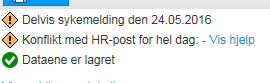 Når du er delvis sykemeldt kan du ikke opparbeide deg fleksitid. Du vil kunne følge med på antall timer du har jobbet ved å gå inn i tidsinformasjon og se på planlagt arbeidstid og godskrevne timer.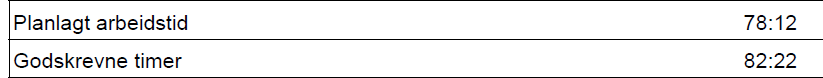 Det er greit at en person som er delvis sykemeldt fordeler arbeidstiden ujevnt på ukens dager, men den ansatte kan ikke tjene opp plusstid i løpet av den totale sykemeldingsperioden